High Desert Bucking Bull Association337 W. Liberty St.  Weiser, Id 83672Office- 208-550-0229www.highdesertbulls.comhighdesertbuckingbull@gmail.com2024 Membership/Non-Membership Form  Date _______________ Name   __________________________________________________________________________Ranch Name _____________________________________________________________________Address  ________________________________________________________________________City ____________________ State ___________________ Zip Code ________________________Mailing Address (if different) ________________________________________________________City ___________________ State ___________________ Zip Code _________________________Phone ___________________ Cell ______________________ Fax _________________________Email _____________________________ Web Address __________________________________Contact preference (circle one)       Email           or           US Mail *ALL MEMBERS MUST SIGN*As a condition to membership, the undersigned party agrees to become familiar with and be bound by the rules of the High Desert Bucking Bull Association. The undersigned expressly agree to have all disputes related to compliance with or violation of these rules resolved by the procedures provided in the rules. The undersigned agrees to attend and participate in HDBBA Sanctioned events at applicant’s own risk. The undersigned agrees that by his/her signature on application, he/she releases the HDBBA and its directors, officers, representatives, employees, producers and agents from any and all liability, loss, claims and damages, including negligence. Upon the purchase of membership, the undersigned voluntarily chooses to participate in HDBBA Sanctioned events and abide by all HDBBA Standing Rules and Bylaws.Signature ___________________________________________________ Date _____________________Membership Dues-One Year Ranch Membership-$350One Year Regular- $150One Year Women’s $125One Year Jr’s-$75Non Membership Dues- One time only $50Jr. membership good for competing in Jr classes, Women’s membership good for competing in Women’s classes. Jr/Women competing in any other class requires a Regular Membership. ($150). Ranch Membership includes Jr. Membership, Women’s Membership, and a Regular Membership. With a Ranch Membership Jr entries and Women’s entries may compete in Contractor of the Year Standings.Check, Cashier Check, Money OrderMake checks payable to High Desert Bucking Bull Association (HDBBA)Amount Enclosed $______________Please Remit Payment To: High Desert Bucking Bull Association 337 W Liberty St.  Weiser, ID 83672 ALL ADULT, JR and Non MEMBERSHIP FORMS MUST BE SUBMITTED WITH A W9 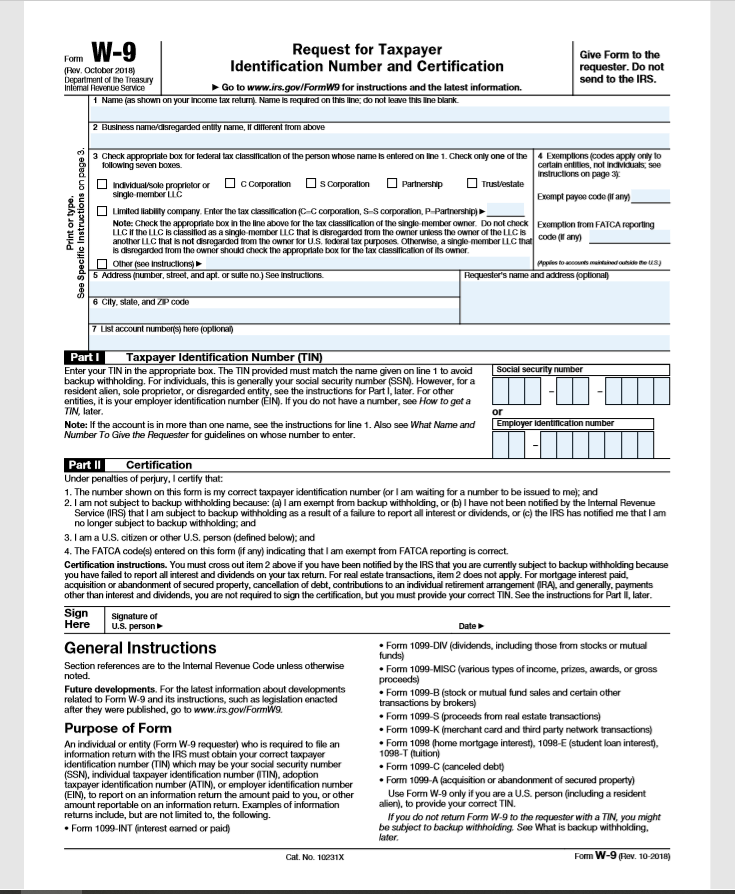 